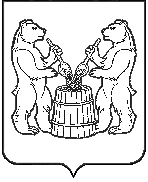 АДМИНИСТРАЦИЯ  УСТЬЯНСКОГО МУНИЦИПАЛЬНОГО ОКРУГА АРХАНГЕЛЬСКОЙ  ОБЛАСТИПОСТАНОВЛЕНИЕот 30 ноября 2023 года № 2820р.п. ОктябрьскийО внесении изменений в муниципальную программу «Благоустройство территории Устьянского муниципального округа»        В соответствии с пунктом 4 части 2 статьи 179 Бюджетного кодекса Российской Федерации, постановлением администрации Устьянского муниципального района от 26 апреля 2023 года № 803 «Об утверждении Порядка разработки, реализации и оценки эффективности муниципальных программ Устьянского муниципального округа» администрация Устьянского муниципального округа Архангельской областиПОСТАНОВЛЯЕТ:Внести изменения в муниципальную программу «Благоустройство территории Устьянского муниципального округа» утвержденную постановлением от 8 ноября 2022 года №2096, изложив ее в редакции согласно приложению.Настоящее постановление разместить на официальном сайте администрации Устьянского муниципального округа и в ГАС «Управление».Настоящее постановление вступает в законную силу со дня подписания.Глава Устьянского муниципального округа                                            С.А.КотловПриложение к постановлению администрацииУстьянского муниципального округа Архангельской областиот 30 ноября 2023 года № 2820      Паспорт муниципальной программы (подпрограммы)Описание целей и задач муниципальной программы, прогноз развития соответствующей сферы с учетом реализации муниципальной программы, включая возможные варианты решения проблемыРешение задач благоустройства территорий общего пользования необходимо проводить программно-целевым методом.	Муниципальная программа разработана на основании Федерального закона от 06.10.2003 года № 131-ФЗ «Об общих принципах организации местного самоуправления в Российской Федерации», Федерального закона Российской Федерации от 24.06.1998  № 89-ФЗ «Об отходах производства и потребления», Федерального закона Российской Федерации от 30.03.1999 № 52-ФЗ «О санитарно-эпидемиологическом благополучии населения», Федерального закона Российской Федерации от 10.01.2002 № 7-ФЗ «Об охране окружающей среды», а также в соответствии с Правилами благоустройства муниципальных образований Устьянского муниципального района. 	Повышение уровня качества проживания граждан является необходимым условием для стабилизации и подъема экономики округа.	Повышение уровня благоустройства территории стимулирует позитивные тенденции в социально-экономическом развитии муниципального округа и, как следствие, повышение качества жизни населения.Благоустройство территории округа – важнейшая составная часть его развития и одна из приоритетных задач органов местного самоуправления.На территории округа расположено 234 населенных пункта, где по состоянию на 01.01.2022г. проживает 24591 чел. На территории округа находятся объекты благоустройства: детские и спортивные зоны, зеленые насаждения, места массового пребывания людей, парки, тротуары, памятники и т.д.В населенных пунктах округа обслуживаются объекты уличного освещения, устройства наружного освещения.Восстановление и улучшение состояния элементов благоустройства на территории повысит уровень внешнего благоустройства и санитарного содержания населенных пунктов Устьянского муниципального округа. Приведение в нормативное состояние общественных территорий, создание комфортных условий проживания и отдыха населения, позволит сформировать единый облик муниципального округа, обеспечит создание, содержание и развитие объектов благоустройства территории, повысит уровень вовлеченности заинтересованных граждан, организаций в реализации мероприятий по благоустройству территории округа. 	Имеющиеся объекты благоустройства, расположенные на территории округа (детские и спортивные зоны), не в полной мере обеспечивают растущие потребности населения и не удовлетворяют современным требованиям, предъявляемым к их качеству, а уровень износа продолжает расти, что потребует ремонта, а где-то обновления данных объектов.	 Одной из проблем благоустройства населенных пунктов является негативное отношение жителей к элементам благоустройства: разрушаются и разрисовываются объекты в детских зонах, на спортивных объектах, создаются несанкционированные свалки мусора и т.д.	Анализ показывает, что проблема заключается в низком уровне культуры поведения жителей населенных пунктов, в небрежном отношении к окружающим элементам благоустройства.	Решением данной проблемы является организация и ежегодное проведение субботников. Жители дворов, домов, принимавшие участие в благоустройстве, будут принимать участие в обеспечении сохранности объектов благоустройства.             Проведение субботников призвано повышать культуру поведения жителей, прививать бережное отношение к элементам благоустройства, привлекать жителей к участию в работах по благоустройству, санитарному содержанию прилегающих территорий.             Также организация взаимодействия между предприятиями, организациями, учреждениями, общественными Советами при решении вопросов благоустройства территории округа поможет решить данную проблему.             В крупных населенных пунктах Устьянского муниципального округа, таких как п.Октябрьский, с.Шангалы, с.Березник наблюдается значительное увеличение индивидуально-жилищного строительства. Появляются новые микрорайоны и улицы. В связи с этим возрастают требования к поддержанию надлежащего санитарного состояния территории. Возникают новые задачи по благоустройству округа, принятия мер по обеспечению комфортного и безопасного проживания граждан.          Решение задач по благоустройству территорий Устьянского муниципального округа позволит не только создать безопасные и комфорные условия для проживания граждан на территории округа, но и, как следствие, создает предпосылку для социально-экономического развития всего округа.	Программа полностью соответствует приоритетам социально-экономического развития Устьянского муниципального округа на 2023 – 2027 г.г.           Основной целью программы является комплексное решение проблем благоустройства, обеспечение и улучшение внешнего вида территории Устьянского муниципального округа, способствующего комфортной жизнедеятельности, создание комфортных условий проживания и отдыха населения.	Для достижения цели необходимо решить задачу по организации мероприятий по благоустройству территорий общего пользования Устьянского муниципального округа.	В соответствии с Федеральным законом от 12.01.1996г № 8-ФЗ «О погребении и похоронном деле» (далее Федеральный закон № 8-ФЗ), организация похоронного дела осуществляется органами местного самоуправления.	На территории сельских поселений Устьянского муниципального округа расположено 39 общественных муниципальных кладбищ, большинство из которых возникло в начале ХХ столетия как сельские кладбища, без планировки территорий, предварительной вырубки деревьев и кустарников, без обустройства ограждений и дорог. Для обустройства кладбищ требуется разработка проектно-сметной документации.	Социально значимым аспектом развития территории Устьянского муниципального округа является приведение мест погребения в надлежащее состояние с соблюдением санитарных и экологических норм, установленных законодательством Российской Федерации, что требует проведения работ по разработке проектов кладбищ и последующему благоустройству их территории.	Актуальным является реализация мероприятий, направленных на создание и поддержание инфраструктуры кладбищ, а в среднесрочной перспективе – приобретение новых земельных участков для создания новых мест захоронений.	В соответствии со статьей 7 Федерального закона от 14.01.1993г № 4292-1 «Об увековечении памяти погибших при защите Отечества», пришедшие в негодность воинские захоронения, мемориальные сооружения и объекты, увековечивавшие память погибших, подлежат восстановлению органами местного самоуправления.На территории общественных кладбищ Устьянского муниципального округа находится ряд объектов, увековечивающих память погибших при защите Отечества, требующие благоустройства.            Ответственный исполнитель программы осуществляет руководство и текущее управление реализацией программы, разрабатывает в пределах своей компетенции нормативные правовые акты, необходимые для ее реализации, проводит анализ и формирует предложения по рациональному использованию финансовых ресурсов программы.            При изменении объемов бюджетного финансирования по сравнению с объемами, предусмотренными программой, ответственный исполнитель программы уточняет объемы финансирования за счет средств бюджетов всех уровней и внебюджетных источников, а также перечень мероприятий для реализации программы в установленные сроки.   Корректировка Программы, в том числе включение в нее новых мероприятий, осуществляется в установленном порядке по предложению ответственного исполнителя Программы.   Ответственный исполнитель осуществляет контроль за ходом реализации Программы, обеспечивает согласованные действия по подготовке и реализации программных мероприятий, целевому и эффективному использованию бюджетных средств, разрабатывает и представляет в установленном порядке бюджетную заявку на ассигнования из бюджетов для финансирования Программы на очередной финансовый год, а также периодически отчитывается о реализации программных мероприятий.Механизм реализации программы            Механизм реализации Программы заключается:            − в проведении консультационных мероприятий с предприятиями, организациями, учреждениями, общественными Советами по вопросу организации взаимодействия в целях реализации программы;           − в проведении конкурсных процедур по определению подрядной организации, подписанию с ней муниципального контракта и ежедневной координации действий участников программы.Сроки реализации муниципальной программы      Реализация мероприятий Программы предусмотрена в период с 2023 по 2027 год.Прогноз конечных результатов муниципальной программы         Ожидаемыми конечными результатами реализации Программы является:         1. Площадь территории, в отношении которой осуществлены работы по благоустройству – 385 000 м.кв.;         2. Доля сетей наружного освещения, в отношении которых проведены работы по содержанию – 100 %;         3. Количество подвесных мостов, в отношении которых проводился ремонт – 5 ед.;         4. Количество памятников, в т.ч. ВОВ, в отношении которых проводился ремонт – 5 ед.	    5. Уборка территорий кладбищ  – 100%.        6. Разработка ПСД = 10 ед.          7. Транспортировка бесхозных трупов – 100%Приложение № 1 к муниципальной программе«Благоустройство территории Устьянского муниципального округа»ПЕРЕЧЕНЬ целевых показателей (индикаторов) муниципальной программы«Благоустройство территории Устьянского муниципального округа»Приложение № 2 к муниципальной программе«Благоустройство территории Устьянского муниципального округа»Порядок расчета целевых показателей муниципальной программыПриложение № 3 к муниципальной программе«Благоустройство территории Устьянского муниципального округа»Перечень мероприятий муниципальной программы«Благоустройство территории Устьянского муниципального округа»Приложение № 4 к муниципальной программе«Благоустройство территории Устьянского муниципального округа»Распределение объемов финансирования программы по источникам, направлениям расходования средств и годам Общий объем финансирования Программы составляет 66 641 764,55 рублей, в том числе за счет средств федерального бюджета 0 рублей, областного бюджета 8 987 695 рублей, районного бюджета 57 654 069,55 рублей.Распределение объемов финансирования Программы по источникам, направлениям расходования средств и годам приведено в следующей таблице:(рублей)Наименование программы «Благоустройство территории Устьянского муниципального округа»Ответственный исполнитель программы Администрация Устьянского муниципального округа Архангельской области в лице отдела благоустройства и экологии Соисполнители программы нетЦель (цели)         
программы Комплексное решение проблем благоустройства, обеспечение и улучшение внешнего вида территории Устьянского муниципального округа, способствующего комфортной жизнедеятельности, создание комфортных условий проживания и отдыха населения.Задачи программы 1.Организация мероприятий по благоустройству территорий общего пользования Устьянского муниципального округа2. Содержание кладбищ и оказание ритуальных услуг на территории Устьянского муниципального округа.Мероприятие1.1. Реализация мероприятий по социально-экономическому развитию муниципальных округов (Ремонт и установка светильников уличного освещения, приобретение опор, монтаж линий электроосвещения на территории Устьянского муниципального округа);1.2. Реализация мероприятий по социально-экономическому развитию муниципальных округов (Строительство детской, спортивной площадки в п.Квазеньга);1.3. Мероприятия в области благоустройства 2.1. Содержание кладбищ 2.2. Организация ритуальных услуг 2.3.Разработка проектно-сметной документации мест захоронения д.Анциферовская, д.Чадрома по благоустройству не в рамках бюджетных инвестиций2.4.Разработка проектно-сметной документации мест захороненияСроки и этапы       
реализации программы 2023-2027 годы Муниципальная программа реализуется в один этапОбъемы и источники  
финансирования      
программы Общий объем финансирования  66 641 764,55 рублей,  
в том числе:   средства федерального бюджета – 0 рублей;                                     
средства областного бюджета – 8 987 695 рублей;   
средства местного бюджета – 57 654 069,55 рублей;
внебюджетные источники - 0 рублей    № задачиНаименование целевого показателя (индикатора)Наименование целевого показателя (индикатора)Единица измеренияЗначения целевых показателейЗначения целевых показателейЗначения целевых показателейЗначения целевых показателейЗначения целевых показателейЗначения целевых показателей№ задачиНаименование целевого показателя (индикатора)Наименование целевого показателя (индикатора)Единица измеренияБазовый 2022 год2023 год2024 год2025 год2026 год2027 год№ задачиНаименование целевого показателя (индикатора)Наименование целевого показателя (индикатора)Единица измеренияоценкапрогнозпрогнозпрогнозпрогнозпрогноз1223456789Благоустройство территории Устьянского муниципального округаБлагоустройство территории Устьянского муниципального округаБлагоустройство территории Устьянского муниципального округаБлагоустройство территории Устьянского муниципального округаБлагоустройство территории Устьянского муниципального округаБлагоустройство территории Устьянского муниципального округаБлагоустройство территории Устьянского муниципального округаБлагоустройство территории Устьянского муниципального округаБлагоустройство территории Устьянского муниципального округаБлагоустройство территории Устьянского муниципального округа11Площадь территории, в отношении которой осуществлены работы по благоустройствум.кв.60 00070 00075 00078 00080 00082 00011Доля сетей наружного освещения, в отношении которых проведены работы по содержанию%10010010010010010011Количество подвесных мостов, в отношении которых проводился ремонтединиц21111111Количество памятников, в т.ч. ВОВ, в отношении которых проводился ремонтединиц21111122Уборка территорий кладбищ  %10010010010010010022Разработка ПСД мест захороненийед12111122Транспортировка бесхозных трупов%100100100100100100№ п/пНаименование целевого показателяПорядок расчетаИсточник информации12341Площадь территории, в отношении которой осуществлены работы по благоустройству, м.кв-Мониторинг2Доля сетей наружного освещения, в отношении которых проведены работы по содержанию, %Количество сетей, на которых проведены работы/ общее количество сетейДокументы, подтверждающие проведение работ, мониторинг3Количество подвесных мостов, в отношении которых проводился ремонт, ед-Мониторинг4Количество памятников, в т.ч. ВОв, в отношении которых проводился ремонт, ед-Мониторинг5Уборка территорий кладбищ, %  Количество кладбищ, на которых проведена уборка / общее количество кладбищДокументы, подтверждающие уборку территории кладбищ, мониторинг6Разработка ПСД мест захоронений, ед-ПСД, мониторинг7Транспортировка бесхозных трупов, %Документы, подтверждающие проведенные работы.Наименование   
мероприятия    
программыОтветственный исполнительСоисполнительСрок   
начала / 
окончания
работИсточники
финанси-
рованияОбъемы финансирования, 
в т.ч. по годам    
(рублей)      Объемы финансирования, 
в т.ч. по годам    
(рублей)      Объемы финансирования, 
в т.ч. по годам    
(рублей)      Объемы финансирования, 
в т.ч. по годам    
(рублей)      Объемы финансирования, 
в т.ч. по годам    
(рублей)      Объемы финансирования, 
в т.ч. по годам    
(рублей)      Ожидаемые результаты реализации мероприятияНаименование   
мероприятия    
программыОтветственный исполнительСоисполнительСрок   
начала / 
окончания
работИсточники
финанси-
рованияВсего20232024202520262027Ожидаемые результаты реализации мероприятия1234567891011121. Организация мероприятий по благоустройству территорий общего пользования Устьянского муниципального округа1. Организация мероприятий по благоустройству территорий общего пользования Устьянского муниципального округа1. Организация мероприятий по благоустройству территорий общего пользования Устьянского муниципального округа1. Организация мероприятий по благоустройству территорий общего пользования Устьянского муниципального округа1. Организация мероприятий по благоустройству территорий общего пользования Устьянского муниципального округа1. Организация мероприятий по благоустройству территорий общего пользования Устьянского муниципального округа1. Организация мероприятий по благоустройству территорий общего пользования Устьянского муниципального округа1. Организация мероприятий по благоустройству территорий общего пользования Устьянского муниципального округа1. Организация мероприятий по благоустройству территорий общего пользования Устьянского муниципального округа1. Организация мероприятий по благоустройству территорий общего пользования Устьянского муниципального округа1. Организация мероприятий по благоустройству территорий общего пользования Устьянского муниципального округа1. Организация мероприятий по благоустройству территорий общего пользования Устьянского муниципального округа1.1. Реализация мероприятий по социально-экономическому развитию муниципальных округов (Ремонт и установка светильников уличного освещения, приобретение опор, монтаж линий электроосвещения на территории Устьянского муниципального округа) Отдел благоустройства и экологии-2023/2023Итого6 500 000,006 500 000,000,000,000,000,00Доля сетей наружного освещения, в отношении которых проведены работы по содержанию - 100%1.1. Реализация мероприятий по социально-экономическому развитию муниципальных округов (Ремонт и установка светильников уличного освещения, приобретение опор, монтаж линий электроосвещения на территории Устьянского муниципального округа) Отдел благоустройства и экологии-2023/2023В том числе:Доля сетей наружного освещения, в отношении которых проведены работы по содержанию - 100%1.1. Реализация мероприятий по социально-экономическому развитию муниципальных округов (Ремонт и установка светильников уличного освещения, приобретение опор, монтаж линий электроосвещения на территории Устьянского муниципального округа) Отдел благоустройства и экологии-2023/2023Федеральный бюджет0,000,000,000,000,000,00Доля сетей наружного освещения, в отношении которых проведены работы по содержанию - 100%1.1. Реализация мероприятий по социально-экономическому развитию муниципальных округов (Ремонт и установка светильников уличного освещения, приобретение опор, монтаж линий электроосвещения на территории Устьянского муниципального округа) Отдел благоустройства и экологии-2023/2023Областной бюджет6 500 000,006 500 000,000,000,000,000,00Доля сетей наружного освещения, в отношении которых проведены работы по содержанию - 100%1.1. Реализация мероприятий по социально-экономическому развитию муниципальных округов (Ремонт и установка светильников уличного освещения, приобретение опор, монтаж линий электроосвещения на территории Устьянского муниципального округа) Отдел благоустройства и экологии-2023/2023Местный бюджет0,000,000,000,000,000,00Доля сетей наружного освещения, в отношении которых проведены работы по содержанию - 100%1.2. Реализация мероприятий по социально-экономическому развитию муниципальных округов (Строительство детской, спортивной площадки в п.Квазеньга)Отдел благоустройства и экологии-2023/2023Итого2 487 695,002 487 695,000,000,000,000,00Создание комфортной среды для проживания жителей муниципального округа, улучшение внешнего вида территории муниципального округа, повышение степени удовлетворенности населения уровнем благоустройства территории.1.2. Реализация мероприятий по социально-экономическому развитию муниципальных округов (Строительство детской, спортивной площадки в п.Квазеньга)Отдел благоустройства и экологии-2023/2023В том числе:Создание комфортной среды для проживания жителей муниципального округа, улучшение внешнего вида территории муниципального округа, повышение степени удовлетворенности населения уровнем благоустройства территории.1.2. Реализация мероприятий по социально-экономическому развитию муниципальных округов (Строительство детской, спортивной площадки в п.Квазеньга)Отдел благоустройства и экологии-2023/2023Федеральный бюджет0,000,000,000,000,000,00Создание комфортной среды для проживания жителей муниципального округа, улучшение внешнего вида территории муниципального округа, повышение степени удовлетворенности населения уровнем благоустройства территории.1.2. Реализация мероприятий по социально-экономическому развитию муниципальных округов (Строительство детской, спортивной площадки в п.Квазеньга)Отдел благоустройства и экологии-2023/2023Областной бюджет2 487 695,002 487 695,000,000,000,000,00Создание комфортной среды для проживания жителей муниципального округа, улучшение внешнего вида территории муниципального округа, повышение степени удовлетворенности населения уровнем благоустройства территории.1.2. Реализация мероприятий по социально-экономическому развитию муниципальных округов (Строительство детской, спортивной площадки в п.Квазеньга)Отдел благоустройства и экологии-2023/2023Местный бюджет0,000,000,000,000,000,00Создание комфортной среды для проживания жителей муниципального округа, улучшение внешнего вида территории муниципального округа, повышение степени удовлетворенности населения уровнем благоустройства территории.1.3. Мероприятия в области благоустройстваОтдел благоустройства и экологии-2023/2027Итого52 904 069,5517 354 095,5517 774 987,0017 774 987,000,000,00Создание комфортной среды для проживания жителей муниципального округа, улучшение внешнего вида территории муниципального округа, повышение степени удовлетворенности населения уровнем благоустройства территории.1.3. Мероприятия в области благоустройстваОтдел благоустройства и экологии-2023/2027В том числе:Создание комфортной среды для проживания жителей муниципального округа, улучшение внешнего вида территории муниципального округа, повышение степени удовлетворенности населения уровнем благоустройства территории.1.3. Мероприятия в области благоустройстваОтдел благоустройства и экологии-2023/2027Федеральный бюджет0,000,000,000,000,000,00Создание комфортной среды для проживания жителей муниципального округа, улучшение внешнего вида территории муниципального округа, повышение степени удовлетворенности населения уровнем благоустройства территории.1.3. Мероприятия в области благоустройстваОтдел благоустройства и экологии-2023/2027Областной бюджет0,000,000,000,000,000,00Создание комфортной среды для проживания жителей муниципального округа, улучшение внешнего вида территории муниципального округа, повышение степени удовлетворенности населения уровнем благоустройства территории.1.3. Мероприятия в области благоустройстваОтдел благоустройства и экологии-2023/2027Местный бюджет52 904 069,5517 354 095,5517 774 987,0017 774 987,000,000,00Создание комфортной среды для проживания жителей муниципального округа, улучшение внешнего вида территории муниципального округа, повышение степени удовлетворенности населения уровнем благоустройства территории.2. Содержание кладбищ и оказание ритуальных услуг на территории Устьянского муниципального округа2. Содержание кладбищ и оказание ритуальных услуг на территории Устьянского муниципального округа2. Содержание кладбищ и оказание ритуальных услуг на территории Устьянского муниципального округа2. Содержание кладбищ и оказание ритуальных услуг на территории Устьянского муниципального округа2. Содержание кладбищ и оказание ритуальных услуг на территории Устьянского муниципального округа2. Содержание кладбищ и оказание ритуальных услуг на территории Устьянского муниципального округа2. Содержание кладбищ и оказание ритуальных услуг на территории Устьянского муниципального округа2. Содержание кладбищ и оказание ритуальных услуг на территории Устьянского муниципального округа2. Содержание кладбищ и оказание ритуальных услуг на территории Устьянского муниципального округа2. Содержание кладбищ и оказание ритуальных услуг на территории Устьянского муниципального округа2. Содержание кладбищ и оказание ритуальных услуг на территории Устьянского муниципального округа2. Содержание кладбищ и оказание ритуальных услуг на территории Устьянского муниципального округа2.1.Содержание кладбищ Отдел благоустройства и экологии-2023/2027Итого3 950 000,001 550 000,001 200 000,001 200 000,000,000,00Уборка мусора на кладбищах, ежегодно, 100%2.1.Содержание кладбищ Отдел благоустройства и экологии-2023/2027В том числе:Уборка мусора на кладбищах, ежегодно, 100%2.1.Содержание кладбищ Отдел благоустройства и экологии-2023/2027Федеральный бюджет0,000,000,000,000,000,00Уборка мусора на кладбищах, ежегодно, 100%2.1.Содержание кладбищ Отдел благоустройства и экологии-2023/2027Областной бюджет0,000,000,000,000,000,00Уборка мусора на кладбищах, ежегодно, 100%2.1.Содержание кладбищ Отдел благоустройства и экологии-2023/2027Местный бюджет3 950 000,001 550 000,001 200 000,001 200 000,000,000,00Уборка мусора на кладбищах, ежегодно, 100%2.2.Организация ритуальных услуг Отдел благоустройства и экологии-2023/2027Итого210 000,0070 000,0070 000,0070 000,000,000,00Транспортировка бесхозных трупов, 100%2.2.Организация ритуальных услуг Отдел благоустройства и экологии-2023/2027В том числе:Транспортировка бесхозных трупов, 100%2.2.Организация ритуальных услуг Отдел благоустройства и экологии-2023/2027Федеральный бюджет0,000,000,000,000,000,00Транспортировка бесхозных трупов, 100%2.2.Организация ритуальных услуг Отдел благоустройства и экологии-2023/2027Областной бюджет0,000,000,000,000,000,00Транспортировка бесхозных трупов, 100%2.2.Организация ритуальных услуг Отдел благоустройства и экологии-2023/2027Местный бюджет210 000,0070 000,0070 000,0070 000,000,000,00Транспортировка бесхозных трупов, 100%2.3. Разработка проектно-сметной документации мест захоронения д.Анциферовская, д.Чадрома по благоуйстройству не в рамках бюджетных инвестицийОтдел благоустройства и экологии-2023/2023Итого390 000,00390 000,000,000,000,000,00Проектирование территорий кладбищ, 2 проекта2.3. Разработка проектно-сметной документации мест захоронения д.Анциферовская, д.Чадрома по благоуйстройству не в рамках бюджетных инвестицийОтдел благоустройства и экологии-2023/2023В том числе:Проектирование территорий кладбищ, 2 проекта2.3. Разработка проектно-сметной документации мест захоронения д.Анциферовская, д.Чадрома по благоуйстройству не в рамках бюджетных инвестицийОтдел благоустройства и экологии-2023/2023Федеральный бюджет0,000,000,000,000,000,00Проектирование территорий кладбищ, 2 проекта2.3. Разработка проектно-сметной документации мест захоронения д.Анциферовская, д.Чадрома по благоуйстройству не в рамках бюджетных инвестицийОтдел благоустройства и экологии-2023/2023Областной бюджет0,000,000,000,000,000,00Проектирование территорий кладбищ, 2 проекта2.3. Разработка проектно-сметной документации мест захоронения д.Анциферовская, д.Чадрома по благоуйстройству не в рамках бюджетных инвестицийОтдел благоустройства и экологии-2023/2023Местный бюджет390 000,00390 000,000,000,000,000,00Проектирование территорий кладбищ, 2 проекта2.4. Разработка проектно-сметной документации мест захороненияОтдел благоустройства и экологии-2024/2027Итого200 000,000,00100 000,00100 000,000,000,00Проектирование территорий кладбищ, 8 проектов2.4. Разработка проектно-сметной документации мест захороненияОтдел благоустройства и экологии-2024/2027В том числе:Проектирование территорий кладбищ, 8 проектов2.4. Разработка проектно-сметной документации мест захороненияОтдел благоустройства и экологии-2024/2027Федеральный бюджет0,000,000,000,000,000,00Проектирование территорий кладбищ, 8 проектов2.4. Разработка проектно-сметной документации мест захороненияОтдел благоустройства и экологии-2024/2027Областной бюджет0,000,000,000,000,000,00Проектирование территорий кладбищ, 8 проектов2.4. Разработка проектно-сметной документации мест захороненияОтдел благоустройства и экологии-2024/2027Местный бюджет200 000,000,00100 000,00100 000,000,000,00Проектирование территорий кладбищ, 8 проектовИтого по программеОтдел благоустройства и экологии-2023/2027Федеральный бюджет0,000,000,000,000,000,00Итого по программеОтдел благоустройства и экологии-2023/2027Областной бюджет8 987 695,008 987 695,000,000,000,000,00Итого по программеОтдел благоустройства и экологии-2023/2027Местный бюджет57 654 069,5519 364 095,5519 144 987,0019 144 987,000,000,00Итого по программеОтдел благоустройства и экологии-2023/2027Всего66 641 764,5528 351 790,5519 144 987,0019 144 987,000,000,00Источники и направления       
финансированияОбъем     
финансирования,
всегоВ том числе по годамВ том числе по годамВ том числе по годамВ том числе по годамВ том числе по годамИсточники и направления       
финансированияОбъем     
финансирования,
всего202320242025202620271234567Всего по программе, в том числе:     66 641 764,5528 351 790,5519 144 987,0019 144 987,00местный бюджет                      57 654 069,5519 364 095,5519 144 987,0019 144 987,00областной бюджет                    8 987 695,008 987 695,00--федеральный бюджет                  --внебюджетные источники              --